О проведении торгов на право заключения договора аренды в электронной форме             В соответствии с Федеральным законом от 26.07.2006 года № 135-ФЗ «О защите конкуренции», Федеральным законом от 06.04.2011 года № 63-ФЗ «Об электронной подписи», приказом ФАС России от 10.02.2010 N 67 "О порядке проведения конкурсов или аукционов на право заключения договоров аренды, договоров безвозмездного пользования, договоров доверительного управления имуществом, иных договоров, предусматривающих переход прав в отношении государственного или муниципального имущества, и перечне видов имущества, в отношении которого заключение указанных договоров может осуществляться путем проведения торгов в форме конкурса", руководствуясь Положением «О порядке формирования, управления и распоряжения муниципальным имуществом Мортковского сельского поселения», утвержденного решением Совета депутатов Мортковского сельского поселения Пучежского муниципального района  от 13.02.2007 г. № 3, п о с т а н о в л я ю:Провести торги на право заключения договора аренды муниципального имущества в электронной форме, открытый по составу участников и по форме подачи предложений по цене, согласно приложению к настоящему постановлению.Определить:2.1.Оператора электронной площадки:  АО «Единая электронная торговая площадка» (АО «ЕЭТП»).2.2.Начальную (минимальную) цену договора (цена лота) в размере ежемесячного платежа на право аренды Имущества, согласно приложению к настоящему постановлению (отчет об оценке по определению рыночной стоимости права пользования в виде арендной платы  от 30.09.2022 № 29/20-922).2.3.Шаг аукциона в размере 5 процентов начальной (минимальной) цены договора (цены лота).Установить:  3.1. Срок аренды - 11 месяцев с даты заключения договора аренды.3.2. Договор аренды заключается не позднее двадцати дней после завершения торгов и оформления протокола, но не ранее через десять дней со дня размещения информации о результатах аукциона на официальном сайте торгов.3.3. Условием аукциона – вид использования муниципального имущества, время использования муниципального имущества, срок договора аренды.3.4. Критерием аукциона – ежемесячный размер рыночной арендной платы.Администрации поселения:-  разработать и утвердить аукционную документацию для участия в открытом аукционе на право заключения договора аренды муниципального имущества;- разместить аукционную документацию на официальном сайте администрации Мортковского сельского поселения, на официальном сайте Российской Федерации в сети «Интернет» (www.torgi.gov.ru) и  на электронной площадке http://178fz.roseltorg.ru/. Контроль за исполнением настоящего постановления оставляю за собой.Постановление вступает в силу со дня его принятия.  Глава Мортковского сельского поселения                                              Г.Ф.ЛипецкаяПриложение к постановлению  администрации Мортковского сельского поселения от 03.10.2022г № 40-п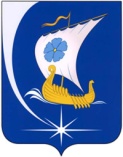 Администрация Мортковского сельского поселения Пучежского муниципального района Ивановской области П О С Т А Н О В Л Е Н И ЕАдминистрация Мортковского сельского поселения Пучежского муниципального района Ивановской области П О С Т А Н О В Л Е Н И Е        от 03.10.2022                       №  40 -п             с. Морткис. Мортки№ лотаИмуществоЦелевое назначение (вид использования)Начальная (минимальная) цена договора (цена лота) в размере ежемесячного платежа за право пользования имуществом, без НДС, руб.Годоваярыночная стоимость аренды имущества без НДС, руб.1.Помещения в здании Дома культуры    площадью  47,8 кв.м., расположенные по адресу: Ивановская область, Пучежский район, с. Кандаурово, ул. Центральная, д.18  Размещение торговой точки4 445,0053 340,00